
          
                   
                      www.freecabletvtrial.com
    Call Us: (954) 504-3085   Email Us: dan@website-4u.net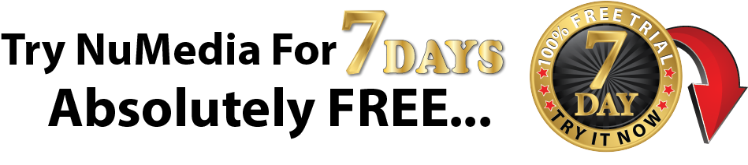 
          
                   
                      www.freecabletvtrial.com
    Call Us: (954) 504-3085   Email Us: dan@website-4u.net
          
                   
                      www.freecabletvtrial.com
    Call Us: (954) 504-3085   Email Us: dan@website-4u.net
          
                   
                      www.freecabletvtrial.com
    Call Us: (954) 504-3085   Email Us: dan@website-4u.net
          
                   
                      www.freecabletvtrial.com
    Call Us: (954) 504-3085   Email Us: dan@website-4u.net
          
                   
                      www.freecabletvtrial.com
    Call Us: (954) 504-3085   Email Us: dan@website-4u.net
          
                   
                      www.freecabletvtrial.com
    Call Us: (954) 504-3085   Email Us: dan@website-4u.net
          
                   
                      www.freecabletvtrial.com
    Call Us: (954) 504-3085   Email Us: dan@website-4u.net
          
                   
                      www.freecabletvtrial.com
    Call Us: (954) 504-3085   Email Us: dan@website-4u.net
          
                   
                      www.freecabletvtrial.com
    Call Us: (954) 504-3085   Email Us: dan@website-4u.net
          
                   
                      www.freecabletvtrial.com
    Call Us: (954) 504-3085   Email Us: dan@website-4u.net
          
                   
                      www.freecabletvtrial.com
    Call Us: (954) 504-3085   Email Us: dan@website-4u.net
          
                   
                      www.freecabletvtrial.com
    Call Us: (954) 504-3085   Email Us: dan@website-4u.net
          
                   
                      www.freecabletvtrial.com
    Call Us: (954) 504-3085   Email Us: dan@website-4u.net